APPLICATION FORM   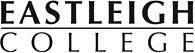 When completed, this form and any additional sheets should be forwarded to: recruitment@eastleigh.ac.uk or: The Human Resources Department, Eastleigh College, Chestnut Avenue, Eastleigh, Hampshire SO50 5FSThank you for taking the time to apply.Application Details for the post of: National insurance Number: If you are short listed to interview you will be required to bring with you original copies of the certificates for all qualifications listed aboveEmployment ExperiencePresent OccupationCurrent Employer’s Name: Current Employer’s Address: Position Held: Brief details of responsibilities: Salary/Benefits: Start Date: End Date: Reason For Leaving: Previous Employment Experience(Please give details in date order starting with the most recent)Previous Employment Experience(Please give details in date order starting with the most recent)Previous Employment Experience(Please give details in date order starting with the most recent)Previous Employment Experience(Please give details in date order starting with the most recent)Previous Employment Experience(Please give details in date order starting with the most recent)Previous Employment Experience(Please give details in date order starting with the most recent)EmployerPost TitleSalaryDatesFrom  ToDatesFrom  ToReason for LeavingEducationEducationEducationSecondary School, College, UniversityFromMonth/YearToMonth/YearQualificationsPlease list all qualifications, including English & MathsQualificationsPlease list all qualifications, including English & MathsQualificationsPlease list all qualifications, including English & MathsCourse of Study / QualificationInstitutionAward GainedMembership of Professional BodiesMembership of Professional BodiesMembership of Professional BodiesOrganisationType of MembershipBy Exam or ElectionProfessional DevelopmentPlease list professional development courses undertaken during the past three yearsCompetency based Experience / Skills and KnowledgeTaking into consideration the requirements of the Person Specification and Job Description, please provide examples from your employment and/or education that demonstrates your use of the competencies for the role. Computerised RecordsI understand that if I am appointed, personal information about me will be computerised for personnel / employee administration purposes, including analysis for management purposes and statutory returns.Data Protection ClauseEastleigh College is registered under the General Data Protection Regulation (GDPR) 2018. Data from this application form may be used in anonymous form for the collection and analysis of statistical data and shared with organisations directly associated with funding, education support and guidance in accordance with our Data Protection notification. In signing this form you will give consent for the College to hold this information about you as stated.In addition to this, data collected from the equal opportunities form will be used for monitoring purposes under the provisions of the General Data Protection Regulation. If you have any queries about Data Protection contact the Human Resources Department on 023 8091 1173.Declaration:To the best of my knowledge and belief the information supplied on this form is complete and accurate.Signed:  Date: 